Smlouva o poskytování služebpři realizaci projektuDětský domov Liptál, p.o. – výměna zpevněných ploch (dále jen „projekt“)ve smyslu občanského zákoníku č. 89/2012 Sb., ve znění pozdějších předpisů (dále jen „občanský zákoník“)Smluvní stranyObjednatel:				Dětský domov Liptál, příspěvková organizaceSídlo:					Liptál 91, 756 31 LiptálIČO:					70238499Statutární orgán:			Mgr. Lukáš Diatka, ředitelE-mail:					reditel@ddliptal.cz Bankovní spojení a číslo účtu:		Komerční banka, 330851/0100dále jen "objednatel" na straně jedné&Poskytovatel:				regiozona s.r.o.Sídlo:					Vavrečkova 5262, 760 01 ZlínIČO:					03624625Statutární orgán:			RNDr. Roman Kašpar, jednatelE-mail:					envi@regiozona.czBankovní spojení a číslo účtu:		2700706812/2010dále jen "poskytovatel" na straně druhéPreambulePoskytovatel prohlašuje, že má veškeré právní, technické a personální předpoklady, kapacity a odborné znalosti, kterých je třeba k provedení díla sjednaného touto smlouvou, a je schopen zajistit splnění sjednaného předmětu díla.Objednatel prohlašuje, že má ujasněnou představu o konečné podobě díla a je schopen zajistit průběžné konzultování konkrétní problematiky.Předmět plnění této smlouvy je plánován k realizaci v rámci připravovaného, který bude spolufinancován ze zdrojů programu “Operační program Životní prostředí“ poskytovatele dotace Státního fondu životního prostředí České republiky (dále jen „SFŽP ČR“).V případě, že předmět plnění této smlouvy bude realizován na základě příslušného Rozhodnutí o poskytnutí dotace (případně jiného právního titulu např. smlouvy) v rámci projektu, zavazuje se poskytovatel udělit souhlas zástupcům SFŽP ČR získávat a využívat pořízený fotografický materiál a filmové záběry (pokud takové záběry a materiály budou pořízeny v rámci plnění předmětu této smlouvy) a tyto dále poskytovat třetím stranám. Tento závazek je v takovém případě poskytovatel povinen přenést i na své případné poddodavatele.V případě, že předmět plnění této smlouvy bude realizován na základě příslušného Rozhodnutí o poskytnutí dotace (případně jiného právního titulu např. smlouvy) v rámci projektu, musí faktura dále obsahovat tento text: „Tento doklad je hrazen v rámci projektu „Dětský domov Liptál, p.o. – výměna zpevněných ploch“, spolufinancovaného z dotace Státního fondu životního prostředí České republiky“.Předmět plněníPoskytovatel se touto smlouvou objednateli zavazuje, že pro něj ve sjednané době poskytne služby v souvislosti s přípravou a realizací projektu dle podmínek Operačního programu Životní prostředí, pokud to dotační podmínky a finanční alokace umožní, případně dle podmínek Národního programu Životní prostředí, prioritní oblast Voda (dále jako „Dílo“; Operační program Životní prostředí dále jako „OPŽP“, Národní program Životní prostředí dále jako „NPO“). Dílo bude zpracováno za podmínky řádného poskytování součinnosti ze strany objednatele, v souladu s časovým harmonogramem výzev OPŽP či NPO a v souladu s Pravidly OPŽP či NPO (dostupné zde: Dokumenty – Operační program Životní prostředí (opzp.cz). Poskytovatel je povinen v rámci plnění předmětu této smlouvy provést veškeré sjednané smluvní činnosti, služby a výkony, kterých je potřeba k provedení a dokončení smluveného předmětu Díla. Dílo je definováno zejména v článku IV. této smlouvy.Specifikace předmětu plněníDílo zahrnuje zpracování těchto dokumentů:Projektová dokumentace dle požadavků poskytovatele dotace k projektu včetně geodetického zaměření a inženýrské činnostigeodetické zaměření míst plněníprojekt pro společné územní a stavební řízení a realizaci stavby -> projektová činnostprojektová dokumentace bude zpracována dle vyhlášky č. 499/2006 Sb., o dokumentaci staveb, v platném zněníinženýrská činnost a zajištění pravomocného stavebního povolení tyto služby budou realizovány pro celé místo plnění Dále dílo zahrnuje zpracování těchto dokumentů v návaznosti na etapy, které jsou definovány dílčími místy plnění:Etapa 1 | plocha v okolí hlavní budovy objednateleje definována místem plnění dle přílohy č. 1 této smlouvy, která obsahuje rámcová zákres lokality, kde bude realizován předmět projektuEtapa 2 | plocha v zázemí dvora objednateleje definována místem plnění dle přílohy č. 2 této smlouvy, která obsahuje rámcová zákres lokality, kde bude realizován předmět projektuŽádost o dotacizískání informací o daném projektu (prostudování technických, věcných a finančních parametrů projektu, optimalizace projektu s ohledem na hodnotící kritéria) zpracování žádosti o dotaci (zpracování textových a číselných podkladů pro vyplnění elektronického formuláře žádosti v souladu se zněním výzvy a s aktuálními požadavky uvedenými v relevantních závazných dokumentech programu OPŽP, případně NPO zpracování vybraných příloh kompletaci všech povinných i nepovinných příloh k žádosti komunikace s poskytovatelem dotace (kontakty s příslušnými úřady, průběžné konzultace zpracování podkladů s poskytovatelem dotace) spolupráce při úpravách žádosti či příloh, které případně vyplynou z požadavků poskytovatele dotace při posuzování přijatelnosti a kontrole formálních náležitostí žádostibude zpracována samostatně pro etapu 1, následně pak pro etapu 2 Zadávací dokumentace a organizace veřejné zakázky v souladu se z. č. 134/2016 Sb., o zadávání veřejných zakázek, v platném znění, a v souladu s příslušnými Pravidly OPŽP (SFŽP) či NPO a směrnicí SM/25 Zlínského kraje (zřizovatele objednatele), to vše v platném zněnípřípravu zakázky, zpracování zadávací dokumentace na základě předložených podkladů a pokynů zadavatele (objednatele) včetně jejího rozeslání organizaci průběhu přijímání nabídek v zadávacím řízení odbornou spolupráci při otevírání obálek s nabídkami včetně vypracování příslušné dokumentace, protokolu a dalších podkladů pro rozhodnutí zadavatele zpracování a odeslání oznámení rozhodnutí zadavatele o výsledku zakázky vypracování stanoviska zadavatele v případě podání námitek a jejich projednání s dotyčným účastníkem zajištění řádného průběhu a ukončení zakázky bude zpracována samostatně pro etapu 1, následně pak pro etapu 2 projektu Manažerské řízení přípravy a realizace projektukompletaci a odevzdání všech povinných i nepovinných příloh žádosti o dotaci předkládaných před Rozhodnutím o poskytnutí dotace dle požadavků OPŽP, příp. NPO (zejména ověřování úplnosti a formálních náležitostí příloh) komunikaci s poskytovatelem dotace (kontakty s příslušnými úřady, průběžné konzultace zpracování podkladů s poskytovatelem dotace) spolupráci při úpravách příloh, které případně vyplynou z požadavků poskytovatele dotace hlášení změn, pokud v projektu nastanou zpracování průběžných žádostí o platbu včetně kompletace všech příloh předkládaných společně s žádostí o platbu a jejich odevzdání na místo určené poskytovatelem dotace bude zpracována samostatně pro etapu 1, následně pak pro etapu 2 projektu Všechny shora uvedené položky se považují za části Díla. Veškeré odchylky od specifikace předmětu díla (tj. vícepráce a méněpráce) mohou být prováděny (resp. u méněprací neprováděny) poskytovatelem pouze na základě poskytovatelem akceptovaného požadavku objednatele (požadavek i jeho akceptaci, jakož i dohoda o termínu a ceně víceprací a méněprací, lze přitom činit písemně, e-mailem, telefonicky i ústně). Způsob realizace DílaPři realizaci Díla bude poskytovatel postupovat v souladu s:platnou legislativou rozhodnutími dotčených orgánů a organizací (Rada Zlínského kraje či Zastupitelstvo Zlínského kraje), pakliže s nimi byl poskytovatel ze strany objednatele seznámen (vč. jejich znění)Objednatel se zavazuje na své náklady poskytovat poskytovateli veškerou poskytovatelem vyžádanou součinnost nezbytnou pro řádné provádění Díla, zejm. předávat poskytovateli veškeré poskytovatelem požadované dokumenty (vč. dokumentů právních, finančních, daňových, technických apod.), informace, kontakty atd. Součinnost bude objednatelem poskytována bezodkladně, nebude-li z požadavku poskytovatele vyplývat jinak. Pokud objednatel v rámci součinnosti poskytne poskytovateli podklady nutné k provádění Díla, poskytovatel se zavazuje tyto podklady nevyužívat jinak než pro provedení Díla, vyjma jejich případného poskytnutí svým poradcům (účetním, daňovým, právním) a vyjma plnění povinnosti k předložení či vydání takových podkladů uložených právními předpisy či rozhodnutí mi orgánu veřejné moci.Předání výstupůZa objednatele bude veškeré výstupy částí realizace Díla (tj. dokumenty vypracované poskytovatelem v rámci provádění Díla) přebírat kontaktní osoba objednatele, kterou je osoba dle čl. I. této smlouvy. Objednatel je oprávněn kontaktní osobu kdykoli jednostranně změnit, přičemž o takové změně je objednatel povinen poskytovatele písemně informovat bez zbytečného odkladu.  O předání výstupů bude pořízen písemný protokol, pokud se smluvní strany nedohodnou jinak, ze kterého budou patrné rozhodné skutečnosti (tj. kdy, kde a co bylo předáno, případně s uvedením vad a nedodělků včetně uvedení lhůty na nápravu těchto vad a nedodělků).Cena Díla, platební podmínkySmluvní strany se dohodly na této ceně Díla:Shora sjednaná cena Díla obsahuje veškeré náklady poskytovatele nezbytné k provedení kompletního předmětu Díla a je definována jako cena konečná, nejvýše přípustná a nepřekročitelná, se započtením veškerých nákladů, rizik, zisků a finančních vlivů a jako platná po celou dobu plnění zakázky. V případě rozšíření či zúžení rozsahu Díla (vícepráce, méněpráce) bude cena Díla upravena (u víceprací navýšena, u méněprací ponížena) o dohodnutou cenu víceprací (resp. méněprací), a nebude-li tato dohodnuta, potom o cenu obvyklou. Cena Díla bude objednatelem zaplacena postupně za každou provedenou část Díla, a to na základě daňových dokladů (faktur) vystavených poskytovatelem na vrub objednatele po vzniku práva na zaplacení dané (fakturované) části. Splatnost každé faktury bude činit 30 dnů ode dne jejího vystavení, nebude-li na faktuře uvedena doba splatnosti delší. Objednatel nebude poskytovat zálohové platby.V případě změny výše DPH, bude k ceně bez DPH dopočtena daň z přidané hodnoty ve výši platné v době vzniku zdanitelného plnění (aktuálně platná sazba DPH ve výši 21 %). Doba plnění, časový harmonogramTermíny plnění jednotlivých částí Díla:Obě strany shodně konstatují, že shora uvedené lhůty dokončení části Díla jsou takto sjednány v návaznosti na skutečnosti známé v době podpisu této smlouvy; strany v této souvislosti výslovně sjednávají, že dojde-li po uzavření této smlouvy k prodloužení takových lhůt, dojde automaticky k prodloužení lhůty pro dokončení části Díla tak, že se bude lhůta pro dokončení shodovat s prodlouženou lhůtou. Obě strany shodně konstatují, že pokud nebude etapa 1 nebo etapa 2 do 3 let od účinnosti smlouvy dokončena, zaniká závazek poskytovatele z této smlouvy. Odpovědnost za vadyPoskytovatel odpovídá za vady Díla, přičemž Dílo má vady, jestliže neodpovídá této smlouvě.Práva objednatele z vadného plnění jsou upravena příslušnými obecně závaznými právními předpisy, zejména se odpovědnost za vady řídí § 2099 a násl. občanského zákoníku a § 2113 a násl. občanského zákoníku, s tím, že v případě odchylek této smlouvy oproti právním předpisům má přednost tato smlouva.   Sankční ujednáníV případě prodlení poskytovatele s dodržením lhůty pro dokončení jednotlivých částí Díla vznikne objednateli právo požadovat po poskytovateli úhradu smluvní pokuty ve výši odpovídající 0,05% ceny dané části Díla (počítáno z částky bez DPH) za každý i započatý den prodlení.V případě prodlení objednatele s úhradou ceny Díla (či jakékoli její části) či splněním jakéhokoli jiného finančního závazku vůči poskytovateli vznikne poskytovateli právo požadovat po objednateli vedle úhrady dlužné částky i úhradu smluvních úroků z prodlení ve výši 0,05% dlužné částky za každý i započatý den prodlení.Obě strany sjednávají, že maximální souhrnná výše částky, kterou je kterákoli ze stran oprávněna uplatňovat po druhé ze stran na náhradě újmy v souvislosti s touto smlouvou (odstoupení, porušení podmínek apod.), odpovídá celkové ceně smlouvy. Ostatní ujednáníPoskytovatel bere na vědomí, že je na základě § 2 písm. e) zákona č. 320/2001 Sb., o finanční kontrole ve veřejné správě a o změně některých zákonů (zákon o finanční kontrole), ve znění pozdějších předpisů, osobou povinnou spolupůsobit při výkonu finanční kontroly prováděné v souvislosti s úhradou zboží nebo služeb z veřejných výdajů.Poskytovatel je povinen archivovat v souladu s článkem 90 nařízení Rady (ES) č. 1083/2006, zákonem č. 563/1991 Sb., o účetnictví a zákonem č. 235/2004 Sb., o dani z přidané hodnoty, originální vyhotovení smlouvy včetně jejích dodatků, originály účetních dokladů a dalších dokladů vztahujících se k realizaci předmětu této smlouvy po dobu 10 let od zániku této smlouvy, minimálně však do roku 2032. Po tuto dobu je poskytovatel povinen umožnit zaměstnancům nebo zmocněncům pověřených orgánů (OSF MV ČR, MMR, MF, Evropské komise, Evropského účetního dvora, NKÚ, příslušného finančního úřadu a dalších oprávněných orgánů státní správy) provést kontrolu dokladů souvisejících s plněním této smlouvy a realizací projektu a poskytnout jim při provádění kontroly součinnost.Objednatel prohlašuje, že souhlasí s případným postoupením práv a převzetím povinností, nebo s částečným postoupením práv a převzetím povinností, vyplývajících z této smlouvy, zejména pak v rámci administrace zpracování zadávací dokumentace a realizace veřejné zakázky, na společnost tenderzona s.r.o., IČO 08794049, se sídlem Vavrečkova 5262, 760 01 Zlín, dle § 1895 a násl. zákona č. 89/2012 Sb., občanský zákoník, v platném znění.Všeobecná a závěrečná ujednáníTato smlouva se řídí právním řádem České republiky. Právní vztahy týkající se předmětu této smlouvy touto smlouvou výslovně neupravené se řídí zákonem č. 89/2012 Sb., občanským zákoníkem a souvisejícími příslušnými obecně závaznými právními předpisy. Veškeré případné spory vyplývající z této smlouvy, včetně sporů ze vztahů se smlouvou souvisejících, jakož i otázky platnosti či neplatnosti smlouvy, které se nepodaří odstranit jednáním mezi stranami, budou rozhodovány českými soudy podle českého hmotného i procesního práva.V případě, že poskytovatel je plátcem DPH, pak podpisem této smlouvy výslovně prohlašuje, že:nemá v úmyslu nezaplatit daň z přidané hodnoty u zdanitelného plnění podle této smlouvy (dále jen „daň“),mu nejsou známy skutečnosti, nasvědčující tomu, že se dostane do postavení, kdy nemůže daň zaplatit a ani se ke dni podpisu této smlouvy v takovém postavení nenachází,nezkrátí daň nebo nevyláká daňovou výhodu,úplata za plnění dle této smlouvy není odchylná od obvyklé ceny úplata za plnění dle této smlouvy nebude poskytnuta zcela nebo zčásti bezhotovostním převodem na účet vedený poskytovatelem platebních služeb mimo tuzemsko,nebude nespolehlivým plátcem,bude mít u správce daně registrován bankovní účet používaný pro ekonomickou činnost,souhlasí s tím, že pokud ke dni uskutečnění zdanitelného plnění nebo k okamžiku poskytnutí úplaty na plnění bude o poskytovateli zveřejněna správcem daně skutečnost, že poskytovatel je nespolehlivým plátcem, uhradí objednatel daň z přidané hodnoty z přijatého zdanitelného plnění příslušnému správci daně,souhlasí s tím, že pokud ke dni uskutečnění zdanitelného plnění nebo k okamžiku poskytnutí úplaty na plnění bude zjištěna nesrovnalost v registraci bankovního účtu poskytovatele určeného pro ekonomickou činnost správcem daně, uhradí objednatel daň z přidané hodnoty z přijatého zdanitelného plnění příslušnému správci daně.S ohledem na skutečnost, že objednatel se v případě schválení žádosti o dotaci bude povinen řídit příslušným Rozhodnutím o poskytnutí dotace (případně jiným právním titulem např. smlouvou), ze které bude spolufinancováno plnění této smlouvy, a příslušnými pravidly, pokyny a metodickými dokumenty včetně jejich následných aktualizací SFŽP ČR, resp. příslušného operačního programu, vyhrazuje si objednatel právo doplnit, případně změnit tuto smlouvu, zejména povinnosti plynoucí ze smlouvy pro poskytovatele, v případě, že z aktuálních pokynů, pravidel či dokumentů dotačního (řídícího) orgánu nebo z příslušného Rozhodnutí o poskytnutí dotace (případně z jiného právního titulu např. smlouvy), vyplyne nějaká povinnost, kterou bude objednatel muset zavázat rovněž poskytovatele. V takovém případě se poskytovatel zavazuje na změnu či doplnění této smlouvy přistoupit. V opačném případě je to důvodem pro výpověď této smlouvy (s výpovědní dobou 3 pracovní dny, která začíná běžet dnem následujícím po doručení výpovědi druhé smluvní straně).Jestliže se v budoucnu ukáže, že některé ustanovení této smlouvy je ustanovením neplatným, neúčinným nebo nevynutitelným, nebo stane-li se takovým v budoucnu, nebude mít tato neplatnost, neúčinnost nebo nevynutitelnost vliv na ostatní ustanovení této smlouvy, pokud z jejího obsahu nevyplývá, že tato ustanovení nelze oddělit od jejího ostatního obsahu. Smluvní strany se zavazují nahradit neplatné, neúčinné nebo nevynutitelné ustanovení smlouvy novým ustanovením, které bude nejblíže účelu ustanovení původnímu.Tuto smlouvu lze měnit nebo doplňovat písemnou dohodou smluvních stran formou dodatku této smlouvy podepsaného oběma smluvními stranami, nevyplývá-li pro konkrétní případy z této smlouvy jinak.Nastanou-li u některé ze smluvních stran skutečnosti bránící řádnému plnění této smlouvy, je povinna to ihned bez zbytečného odkladu oznámit druhé straně a vyvolat jednání zástupců oprávněných k podpisu smlouvy.Tato smlouva nabývá platnosti podpisem smluvních stran a účinnosti dnem vložení do registru smluv dle zákona č. 340/2015 Sb., zákon o registru smluv, v platném znění. Tato smlouva se vyhotovuje ve dvou stejnopisech, z nichž jeden obdrží poskytovatel a jeden objednatel.Smluvní strany této smlouvy výslovně prohlašují a stvrzují svými podpisy, že jsou plně svéprávné, a že tuto smlouvu uzavírají svobodně a vážně, že ji neuzavírají v tísni, ani za jinak nápadně nevýhodných podmínek, a že žádná ze stran není vůči druhé straně stranou slabší, že si ji řádně přečetly a jsou srozuměny s jejím obsahem, a že tato smlouva je projevem jejich pravé, svobodné a omylu prosté vůle, a že považují tuto smlouvu za ujednání v souladu s dobrými mravy.Nedílnou součástí této Smlouvy jsou Obchodní podmínky pro poskytování služeb, které tvoří přílohu č. 1 této Smlouvy.V Liptále dne 22. 6. 2022 OBJEDNATEL:					POSKYTOVATEL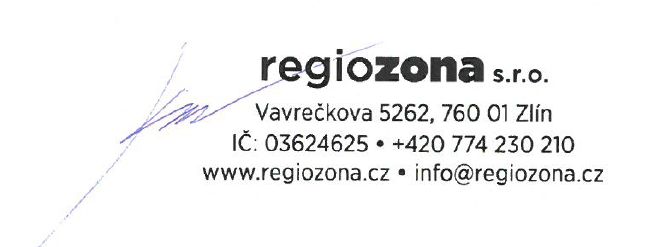 ………………………………….		                     	……………………………….	Příloha č. 1 | Obchodní podmínky Registrací žádosti o dotaci se rozumí stav, kdy je projekt registrován v systému správce dotace.Akceptací žádosti o dotaci se rozumí stav, kdy projekt úspěšně prošel administrativní kontrolou správce dotace a byl zařazen do veřejného seznamu projektů k podpoře.Realizací žádostí o platbu se rozumí stav, kdy je žádost o platbu registrována (vložena) do systému správce dotace.Pokud bude z jakéhokoliv důvodu některá ze služeb (položek) v ceně smlouvy rozhodnutím objednatele zrušena, je poskytovatel služby oprávněn vyfakturovat 30 % z ceny dané položky.Odměna pro poskytovatele za případné zřízení profilu zadavatele v souvislosti s předmětnou zakázkou činí 3 000 Kč bez DPH.Odměna pro poskytovatele za případné zřízení elektronického nástroje v souvislosti s předmětnou zakázkou činí 1 500 Kč bez DPH za každou samostatnou zakázku.Odměna pro poskytovatele za případné uveřejnění zakázky v souvislosti s předmětnou zakázkou v rámci poskytovatelem zřízeného profilu zadavatele, případně elektronického nástroje, činí 1 500 Kč bez DPH za každou samostatnou zakázku.Pro provedení úkonů poskytovatele, které nejsou obsaženy v ceně smlouvy, sjednávají obě strany hodinovou sazbu ve výši 1000,- Kč/hod bez DPH.Pokud v průběhu veřejné zakázky vyvstane potřeba přítomnosti poskytovatele nebo jím pověřené osoby na objednatelem určeném místě v rámci území České republiky, stanovují se náklady na cestovné ve výši 20 Kč/1 km bez DPH.  Bude-li třeba v průběhu veřejné zakázky vypracovat odborný posudek nebo k jiné záležitosti týkající se zakázky, pak jeho vypracování objedná poskytovatel po odsouhlasení objednatele a náklady na vypracování odborného posudku uhradí následně objednatel poskytovateli mimo sjednanou cenu díla.Pokud z jakéhokoliv důvodu bude veřejná zakázka po jejím uveřejnění kdykoliv v průběhu zrušena rozhodnutím objednatele, je poskytovatel oprávněn vyfakturovat pouze část sjednané ceny díla, a to takto: při rozhodnutí o zrušení veřejné zakázky před otevíráním obálek s nabídkami ve výši 60 % ze sjednané ceny díla části „Zadávací dokumentace a organizace veřejné zakázky - příslušné etapy“, při rozhodnutí o zrušení veřejné zakázky po otevírání obálek s nabídkami, ale před posouzením a hodnocením nabídek ve výši 75 % ze sjednané ceny díla části „Zadávací dokumentace a organizace veřejné zakázky - příslušné etapy“, při rozhodnutí o zrušení veřejné zakázky po posouzení a hodnocení nabídek ve výši 90 % ze sjednané ceny díla části „Zadávací dokumentace a organizace veřejné zakázky - příslušné etapy“.Objednatel je povinen v rámci poskytovatelem realizované veřejné zakázky neprodleně informovat poskytovatele o záměru uzavřít dodatek k původní smlouvě. V případě, že tak objednatel neučiní, nenese poskytovatel zodpovědnost za případné sankce uložené v souvislosti s uzavřením tohoto dodatku.Objednatel je povinen do 2 měsíců od ukončení plnění předmětu smlouvy v rámci poskytovatelem realizované veřejné zakázky zaslat poskytovateli informaci o skutečně uhrazené ceně v rámci tohoto plnění. V případě, že tak objednatel neučiní, nenese poskytovatel odpovědnost za řádné neuveřejnění skutečně uhrazené ceny u daného projektu. POLOŽKACENAProjektová dokumentace dle požadavků poskytovatele dotace realizováno pro celé místo plnění včetně geodetického zaměření a inženýrské činnostifakturace proběhne po dokončení a předání projektové dokumentace210 000,- KčŽádost o dotaci | Etapa 1fakturace proběhne po registraci žádosti o dotaci30 000,- KčŽádost o dotaci | Etapa 2fakturace proběhne po registraci žádosti o dotaci30 000,- KčZadávací dokumentace a organizace veřejné zakázky | Etapa 1fakturace proběhne po realizaci veřejné zakázky25 000,- KčZadávací dokumentace a organizace veřejné zakázky | Etapa 2fakturace proběhne po realizaci veřejné zakázky25 000,- KčManažerské řízení přípravy a realizace projektu | Etapa 1fakturace proběhne:ve výši 70 % ceny po vystavení Rozhodnutí o poskytnutí dotace | verze po vystavení registračního listu akceve výši 30 % ceny po realizaci závěrečné žádosti o platbu100 000,- KčManažerské řízení přípravy a realizace projektu | Etapa 2fakturace proběhne:ve výši 70 % ceny po vystavení Rozhodnutí o poskytnutí dotace | verze po vystavení registračního listu akceve výši 30 % ceny po realizaci závěrečné žádosti o platbu70 000,- KčCelková cena bez DPH490 000,- KčDPH ve výši 21 %102 900,- KčCelková cena včetně DPH592 900,- KčČÁST DÍLAZAHÁJENÍDOKONČENÍProjektová dokumentace bez inženýrské činnostibez zbytečného odkladu po účinnosti této smlouvy do 50 dnů od zahájeníInženýrská činnosti v souvislosti s projektovou dokumentací bez zbytečného odkladu po účinnosti této smlouvydo 40 dnů od zahájeníŽádost o dotaci a navazující části díla (včetně přípravy Zadávací dokumentace a organizace veřejné zakázky a Manažerského řízení přípravy a realizace projektubez zbytečného odkladu po účinnosti této smlouvy, případně dle domluvy smluvních strando 3 mezního termínu daného relevantní dotační výzvou